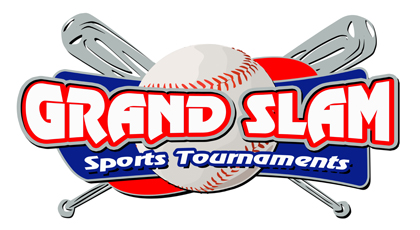 2021 GRAND SLAM SPORTS TOURNAMENTS ECONOMIC IMPACT FORM** This form is MANDATORY so please make sure you fill it out completely & accurately!  Thank you!NO TEAM will be able to take the field without having this form filled out and turned in COMPLETELY!Please check below the event you are attending_____	World Series of Baseball Session I (June 14-20, 2021 in PC Beach, Florida)_____	World Series of Baseball Session II (June 21-June 27, 2021 in PC Beach, Florida)_____	World Series of Baseball Session III (June 28-July 4, 2021 in PC Beach, Florida)_____	World Series of Baseball Session IV (July 19-25, 2021 in PC Beach, Florida)INSERT TEAM NAME HERE:  ___________________________________________Age Division & Class:  ______________	City & State where team is based:  _______________Team Contact Name:  _________________	Team Contact Email:  __________________________Team Contact Cell:  ________________	Team Head Coach:  _______________________Head Coach Cell:  __________________	Head Coach Email:  ____________________________Please list the names of hotels/condos/campgrounds/houses where team is being housed below(List all properties that you have families booked at along with the TOTAL # of rooms & TOTAL # of room nights)Who did you contact to make reservations (Name & Cell):  ______________________________________________Please scan & email this completed form to grandslamtournaments@gmail.comPROPERTY# ROOMS# NIGHTSNames of Persons Booked at this Property (First & Last Names)Ex:  Shores of Panama128Jason Smith, Joe Jones, Adam Fowler, Heather Marx, etc….(Please list ALL properties individually)